OALCF Task Cover SheetTask Title: These Boots Are Made for WorkingPractitioner NotesThis task has a skill building activity to teach the learner how to determine the total price of an item that includes sales tax. The activity can be recreated using examples of numerous products the learner may want to purchase. Task Title: These Boots Are Made for WorkingA new apprentice may be required to purchase a pair of work boots before starting a job. Look at the three advertisements for work boots. Learner Information and TasksTask 1:	Which work boots are waterproof? _____________________________________________________________________________Task 2:	Which work boots have a removable insole?_____________________________________________________________________________Task 3:	Which work boot has a TPU bumper toe guard? _____________________________________________________________________________Task 4:	Which work boot is better for carpenters and plasterers? _____________________________________________________________________________Task 5:	Which work boot is made for someone who spends a long time on his or her feet? _____________________________________________________________________________Task 6:	Which work boot offers the most savings? _____________________________________________________________________________Task 7:	How much do you save if you buy work boot #3?_____________________________________________________________________________Task 8:	How much do each of the work boots cost with sales tax? Sales tax is 13%. ____________________________________________________________________________________________________________________________________________________________________________________________________________________________________Task 9:	The Company gave you a $75.00 coupon off the purchase price of a new pair of work boots. You decide to purchase work boot #2. How much would you pay with sales tax? ____________________________________________________________________________Task Title: These Boots Are Made for WorkingWork Boot #1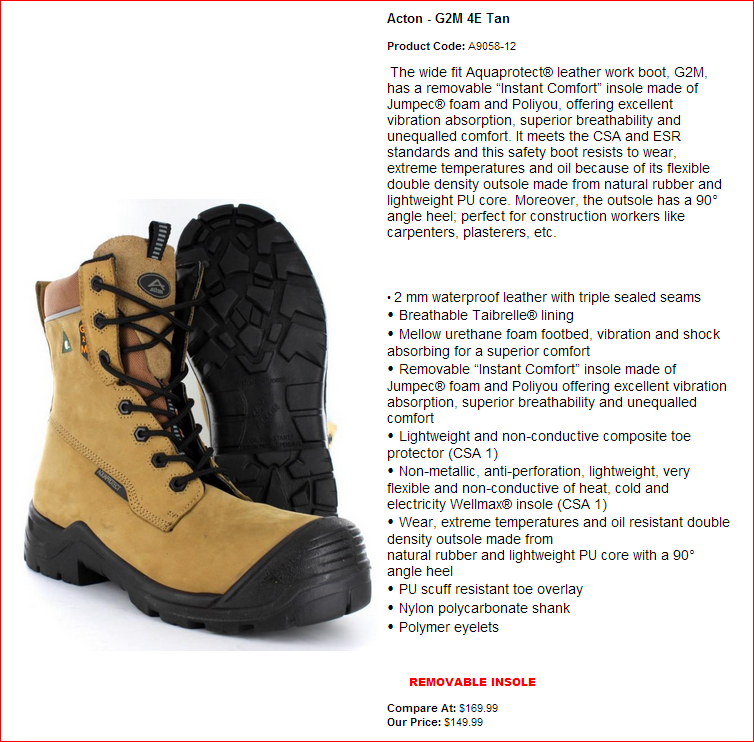 Task Title: These Boots Are Made for WorkingWork Boot #2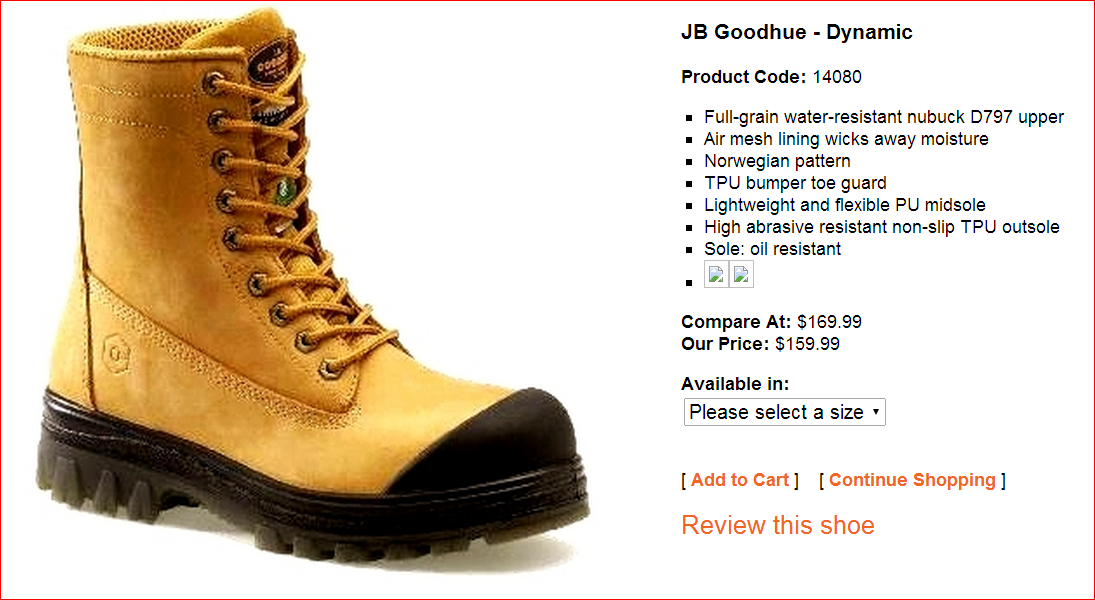 Task Title: These Boots Are Made for WorkingWork Boot #3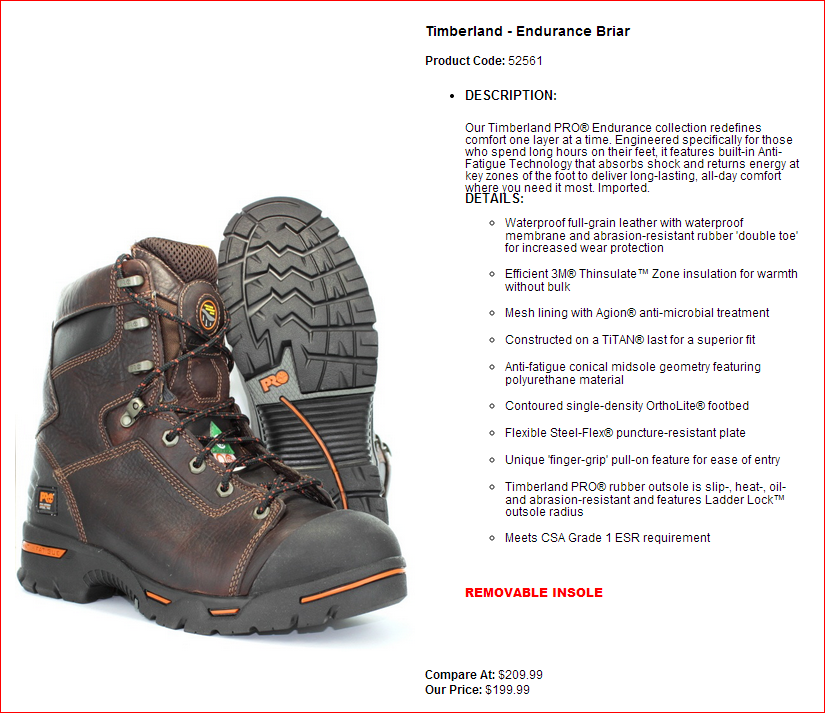 Task Title: These Boots Are Made for WorkingAnswer Key:Task 1: Work boots # 1 and # 3Task 2: Work boots # 1 and # 3Task 3: Work boot # 2Task 4: Work boots # 1Task 5: Work boot # 3Task 6: Work boot # 1Task 7: $10.00Task 8: Work boot # 1 costs $169.48 or $169.49 *Work boot # 2 costs $180.78 or $180.79 *Work boot # 3 costs $225.98 or $225.99 *Task 9: Work boot # 2 would cost $96.03 or $96.04 *** The answer to Task 8 has the option of two prices per work boot; either answer is correct. These answers take into consideration the learner’s understanding of rounding up and rounding down. ** The answer to Task 9 is calculated by first subtracting $75.00 from the purchase price of the work boot and then adding the 13% sales tax. It is incorrect to subtract $75.00 from the answer in Task 8. Task Title: These Boots Are Made for WorkingThis task:      was successfully completed___ 		needs to be tried again_______________________________						_________________________Instructor (print)								Learner SignatureSkill Building Activity: These Boots Are Made for WorkingMany apprentices need to buy personal safety equipment for their job. To determine the total price of each piece of personal safety equipment, you need to include sales tax. In Ontario, a 13% sales tax is charged on goods and services. How to convert a percentage to a decimalBefore doing the math required to add sales tax to the price of an item, you need to convert the percentage to a decimal. To do so, simply remove the percentage (%) symbol after the number, and replace it with a decimal (.) before the number. For example: 13% = 0.1325% = 0.2575% = 0.75How to calculate the total price of an item including sales taxTo calculate the total price including Ontario’s 13% sales tax, put a 1 in front of the decimal (changing it from .13 to 1.13) and multiply the price of the item by the decimal number.Price of the item x 1.13 = the total price of the item including sales taxFor example, the price of a pair of work boots is $164.00. To calculate the total price, use the following formula:164 x 1.13 = 185.32You will pay a total of $185.32 including sales tax.Now try to calculate the sales tax for yourselfConvert the following percentage to a decimal:65% = _________________________	10% = _________________________45% = _________________________	90% = _________________________Use the formula to calculate the price with sales tax for the following personal safety equipment.Chemical Splash Goggles  $10.00 __________________________________________Orange Mesh Safety Vest  $5.59 __________________________________________Hard Hat  $6.89 __________________________________________Safety Gloves  $12.50 __________________________________________Skill Building Activity: These Boots Are Made for WorkingAnswer Key:65% = .65		10% = .10 or .145% = .45		90% = .90 or .9a. Chemical Splash Goggles $10.00 = $11.30b. Orange Mesh Safety Vest $5.59 = $6.31 or $6.32 *c. Hard Hat $6.89 = $7.78 or $7.79 *d. Safety Gloves $12.50 = $14.12 or $14.13 ** The two prices provided take into consideration the learners understanding of rounding up and rounding down. Therefore, either answer is correct. Learner Name:Learner Name:Date Started:						Date Completed:Successful Completion:	Yes___		No___Date Started:						Date Completed:Successful Completion:	Yes___		No___Goal Path: Employment___ Apprenticeship  ✔   Secondary School___ Post-Secondary___ Independence___Goal Path: Employment___ Apprenticeship  ✔   Secondary School___ Post-Secondary___ Independence___Task Description:In this activity, the learner will compare three different work boots and calculate how much each pair will cost with sales tax, and after a $75.00 credit.  Task Description:In this activity, the learner will compare three different work boots and calculate how much each pair will cost with sales tax, and after a $75.00 credit.  Competency:A: Find and Use Information C: Understand and Use NumbersTask Group(s):A1: Read continuous text A2: Interpret documents C1: Manage moneyC4: Manage dataLevel Indicators:A1.1: 	Read brief texts to locate specific details A2.1: 	Interpret very simple documents to locate specific details C1.2: 	Make low-level inferences to calculate costs and expenses that may include rates such as taxes and discountsC4.1	Make simple comparisons and calculationsLevel Indicators:A1.1: 	Read brief texts to locate specific details A2.1: 	Interpret very simple documents to locate specific details C1.2: 	Make low-level inferences to calculate costs and expenses that may include rates such as taxes and discountsC4.1	Make simple comparisons and calculationsPerformance Descriptors: see chart on last page Performance Descriptors: see chart on last page Skill Building Activities:  Please find skill building activities at the end of this task set or click here.Skill Building Activities:  Please find skill building activities at the end of this task set or click here.Materials Required:Print out of the task which includes three sample advertisements of work bootsPen or pencil or computerMaterials Required:Print out of the task which includes three sample advertisements of work bootsPen or pencil or computerPerformance DescriptorsPerformance DescriptorsNeeds WorkCompletes task with support from practitionerCompletes task independentlyA1.1decodes words and makes meaning of sentences in a single textA1.1reads short texts to locate a single piece of informationA1.1identifies the main idea in brief textsA2.1scans to locate specific detailsA2.1interprets brief text and common symbolsA2.1locates specific details in simple documents, such as labels and signsC1.2calculates using numbers expressed as whole number, fractions, decimals, percentages, and integersC1.2calculates percentagesC1.2selects appropriate steps to reach solutionsC1.2represents costs and rates using monetary symbols, decimals, and percentagesC4.1adds, subtracts, multiplies, and divides whole numbers and decimalsC4.1identifies and performs required operationLearner Comments